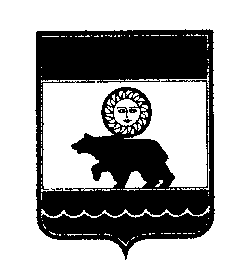 СОВЕТ КОЛПАШЕВСКОГО ГОРОДСКОГО ПОСЕЛЕНИЯ                                                                    РЕШЕНИЕ                                             31 октября 2023 г.                                        № 30                                          г. КолпашевоО внесении изменений в Устав муниципального образования «Колпашевское городское поселение»В целях приведения Устава муниципального образования «Колпашевское городское поселение» в соответствие с требованиями действующего законодательства Российской ФедерацииРЕШИЛ:1. Внести в Устав муниципального образования «Колпашевское городское поселение» Томской области, принятого решением Совета Колпашевского городского поселения Томской области от 11 сентября 2012 № 50, следующие изменения:1) статью 8 дополнить пунктом 43 следующего содержания:«43) осуществление выявления объектов накопленного вреда окружающей среде и организация ликвидации такого вреда применительно к территориям, расположенным в границах земельных участков, находящихся в собственности поселения.»;2) часть 1 статьи 44 дополнить пунктами следующего содержания:«83) осуществляет международные и внешнеэкономические связи в соответствии с Федеральным законом от 6 октября 2003 года № 131-ФЗ «Об общих принципах организации местного самоуправления в Российской Федерации»;84) осуществление выявления объектов накопленного вреда окружающей среде и организация ликвидации такого вреда применительно к территориям, расположенным в границах земельных участков, находящихся в собственности поселения.».	2. Направить настоящее решение в Управление Министерства юстиции Российской Федерации по Томской области для государственной регистрации изменений в Устав муниципального образования «Колпашевское городское поселение».3. Главе Колпашевского городского поселения обеспечить опубликование настоящего решения после его государственной регистрации в течение семи дней со дня поступления уведомления о включении сведений о внесении изменений в Устав Колпашевского городского поселения в государственный реестр уставов муниципальных образований Томской области из Управления Министерства юстиции Российской Федерации по Томской области.4. Настоящее решение вступает в силу с даты его официального опубликования.Глава Колпашевскогогородского поселенияА.В.ЩукинПредседатель Совета Колпашевского городского поселенияА.Ф. Рыбалов